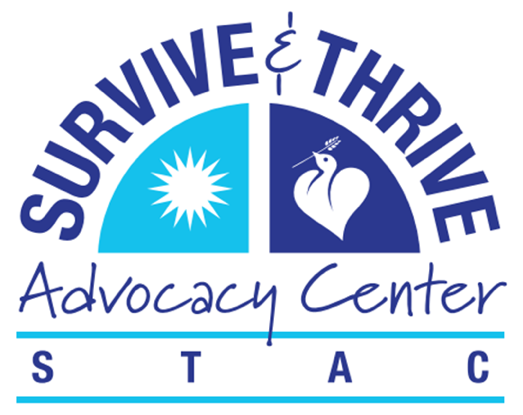 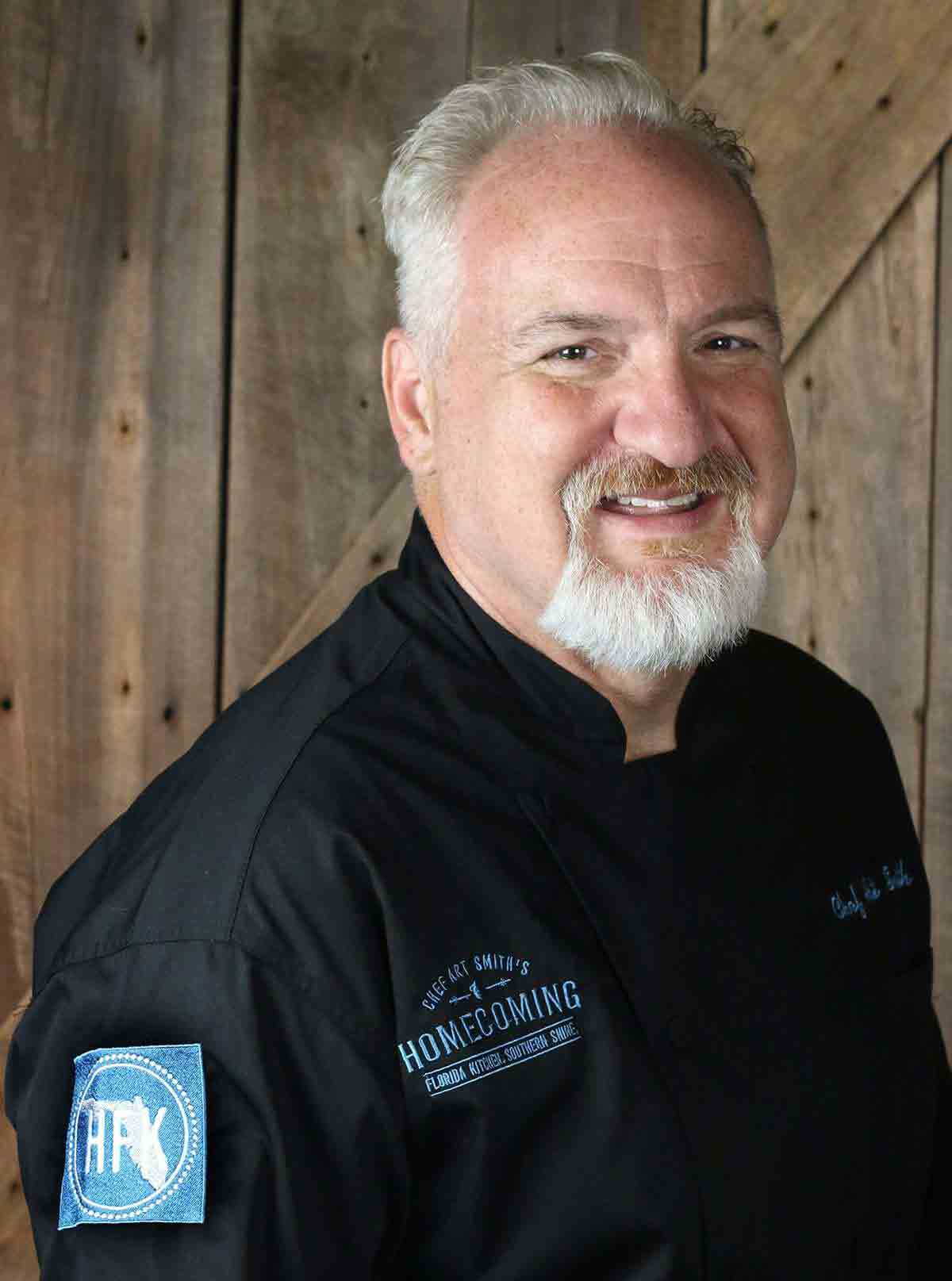 Join STAC and Chef Art Smith for:Imagining Freedom – Online! A Celebration of Trafficking-Free FoodsBECOME A SPONSOR!This fun and informative program begins at noon on Thursday, Sept. 10, and includes a cooking demonstration by renowned Chef Art Smith, a Jasper, Florida, native. Chef Art is a familiar face on the national food scene with restaurants in several major cities and his Homecomin’ restaurant in Disney Springs in Orlando.A sixth-generation Floridian, Chef Art was Oprah Winfrey’s personal chef for 10 years and cooked for two Florida governors in Tallahassee.In addition to Chef Art, Imagining Freedom – Online! will include a celebration of the Red Hills Small Farm Alliance, which recently adopted a statement against trafficking and is informing all of its farmers and producers about the issue. Proceeds from Imagining Freedom support STAC services and programs.A member of the National Human Trafficking Hotline, STAC provides support to survivors of sex and labor trafficking of all ages and teaches people throughout our region how to recognize, report and prevent trafficking. Your sponsorship helps make this work possible. Will you help keep these programs and services going by sponsoring Imagining Freedom? If you have any questions, please contact Robin Hassler Thompson, STAC executive director, at robin@surviveandthriveadvocacy.org or 850-597-2080. THANK YOU for supporting human trafficking survivors and those who are vulnerable in the Big Bend!Please see sponsorship opportunities on next page.2020 Sponsorship OpportunitiesImagining Freedom – ONLINE!Featuring Chef Art SmithPreprogram starts at 11:15 a.m.Program starts at NoonThursday, Sept. 10, 2020Freedom & Justice Sponsor - $25,000Top logo placement in all promotions before and after the eventLogo and quote included in the Imagining Freedom news releaseTop logo placement with link on the STAC websiteLogo and name used in social media posts before and after the eventTop logo placement in the Imagining Freedom preview videoLogo with link in email newsletters to 2,500+ subscribersLogo and full page of content in the event programLogo in video played during the event for 500+ attendeesOpportunity to teleconference with STAC on media interviewsOpportunity to participate in a Facebook Live video with STACOpportunity to provide pre-recorded remarks for the eventTwo signed cookbooks from Chef Art SmithBasket of gourmet trafficking-free foods and recipes curated by Chef Art Smith and Food Glorious FoodTriumph Sponsor - $10,000Logo placement with link on the STAC websiteLogo and name used in social media posts before and after the eventLogo placement in the Imagining Freedom preview videoLogo in email newsletters to 2,500+ subscribersLogo and full page of content in the event programLogo included in video played during the event for 500+ attendeesRecognition during the eventTwo signed cookbooks from Chef Art SmithBasket of gourmet trafficking-free foods and recipes curated by Chef Art Smith and Food Glorious FoodLiberation Sponsor - $5,000Logo placement on the STAC websiteLogo and name used in social media posts before and after the eventLogo and half page of content in the event programLogo included in video presentation played during event for 500+ attendeesRecognition during the eventTwo signed cookbooks from Chef Art SmithBasket of gourmet trafficking-free foods and recipes curated by Chef Art Smith and Food Glorious FoodDignity Sponsor - $2,500Logo placement on the STAC websiteLogo and name used in social media posts before and after the eventLogo and quarter page of content in the event programLogo included in video played during the event for 500+ attendeesSigned cookbook from Chef Art SmithBasket of gourmet trafficking-free foods and recipes curated by Chef Art Smith and Food Glorious FoodSolidarity Sponsor - $1,000Name used in social media posts before and after the eventLogo and name included in the event programLogo included in video played during the event for 500+ attendeesSigned cookbook from Chef Art SmithDessert basket of gourmet trafficking-free treats and recipes from Food Glorious FoodHope Sponsor - $500Name used in social media posts before and after the eventName listed in the event programLogo included in video played during the event for 500+ attendeesSigned cookbook from Chef Art SmithFreedom Sponsor - $75Name used in social media posts and Name listed in the event programChance to win a basket of gourmet trafficking-free foods, wine and recipes curated by Chef Art Smith and Food Glorious Food2020 Sponsorship Commitment FormImagining Freedom – ONLINE! Featuring Chef Art SmithPreprogram starts at 11:15 a.m.Program starts at Noon and ends at 1 p.m.Thursday, Sept. 10, 2020Individual, Business or Organization Name: __________________________________________Contact Name: ______________________________ Title: ______________________________Address: ______________________________________________________________________City: __________________________ State: ________________ Zip: ______________________Email: __________________________ Sponsorship Level: ______________________________Additional Notes/Comments and Ticket Orders: __________________________________________________________________________________________________________________________________________________________________________________________________Payment Options____Check EnclosedPlease mail this completed form, along with your check, to:STACP.O. Box 13898Tallahassee, FL 32317____Credit Card*To pay by credit card, please visit https://www.surviveandthriveadvocacy.org/campaigns/imaginingfreedom2020/Thank you for supporting human trafficking survivors in the Big Bend and for helping STAC to provide education throughout our region. If you have any questions, please contact Robin Hassler Thompson, STAC executive director, at robin@surviveandthriveadvocacy.org or 850-597-2080. The Survive and Thrive Advocacy Center, Inc. (STAC) is a tax-exempt organization as defined within the Internal Revenue Code Section, paragraph and subparagraph 501(c)3. As such, contributions made to the organization are generally considered deductible in full to the extent allowed by tax law. We suggest that you consult your tax advisor if you have questions on the deductibility of this or any contribution.THE SURVIVE AND THRIVE ADVOCACY CENTER, INC. IS REGISTERED WITH THE FLORIDA DEPARTMENT OF AGRICULTURE AND CONSUMER SERVICES AS A CHARITY TO SOLICIT AND COLLECT CONTRIBUTIONS WITHIN THE STATE. OUR REGISTRATION NUMBER IS CH49747. A COPY OF THE OFFICIAL REGISTRATION AND FINANCIAL INFORMATION MAY BE OBTAINED FROM THE DIVISION OF CONSUMER SERVICES BY CALLING TOLL-FREE WITHIN THE STATE (800-435-7352). REGISTRATION DOES NOT IMPLY ENDORSEMENT, APPROVAL, OR RECOMMENDATION BY THE STATE.Thank You to Our 2019 Sponsors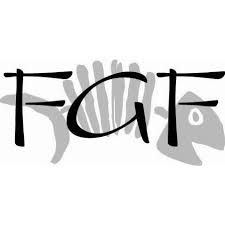 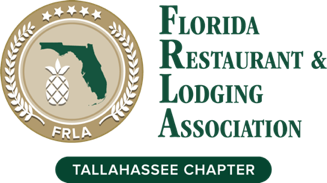 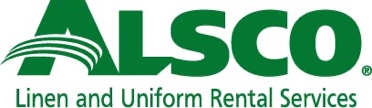 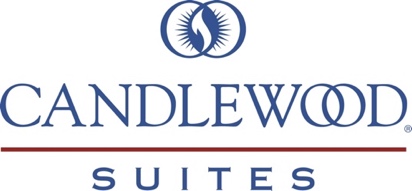 BB&T Scott & StringfellowBaker, Donelson, Bearman, Caldwell & BerkowitzSusan BowersBerger Singerman, LLPBig Bend Children’s Home SocietyFlorida Medical AssociationFlorida Restaurant & Lodging AssociationJudy A. Gagnon, RMR, FCRRChristin Foster GonzalezNorth Florida Animal HospitalPACE Center for Girls LeonAnne and Colin PhippsMary Anne PriceRadey Attorneys & Counselors at LawTallahassee Women Lawyers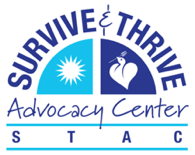 Kathy Villacorta and Tommy Warren